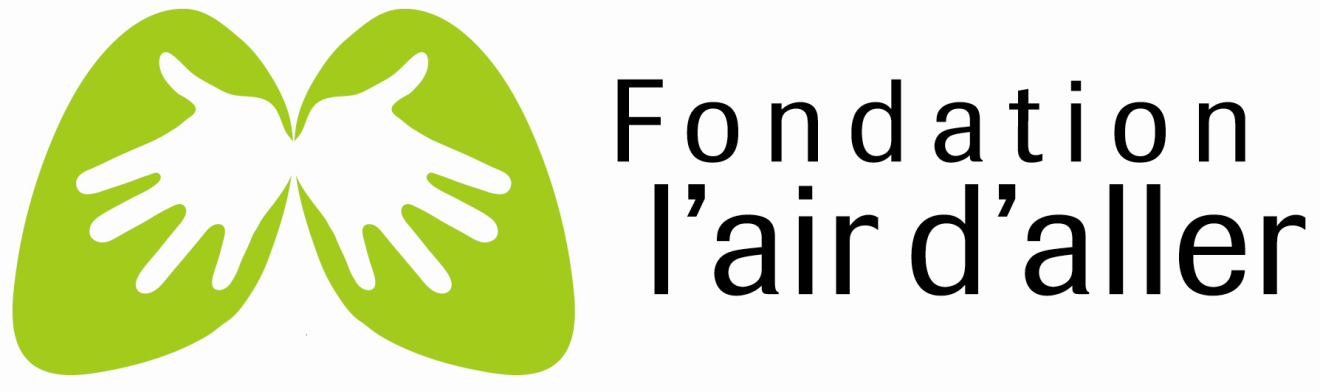 BOURSES D’ÉTUDESMARIE-HELENE-ROGER 1,000 $PROGRAMME D’ENCOURAGEMENT AUX ÉTUDES Cette bourse s’adresse aux étudiants et étudiantes de niveau collégialou universitaireCritères d’admissionÊtre atteint de fibrose kystiqueÊtre étudiant au cégep (minimum  trois cours ) ou à l’université (minimum six crédits) préférablement dans le domaine de l’environnement, de la biologie ou de l’écologie.InscriptionPour vous inscrire, il suffit de remplir le formulaire « Bourse d’études Marie-Hélène-Roger », ainsi que l’annexe (Déclaration des ressources financières) et de les adresser à madame Marie-France Tessier ou à madame Suzanne Maheux de la Fondation l’air d’aller (728, rue McEachran, Outremont (Québec), H2V 3C7). Vous pouvez vous procurer le formulaire et l’annexe à votre clinique de fibrose kystique, sur le site Web du Comité provincial des adultes fibro-kystiques (www.cpafk.qc.ca), section CPAFK Express, ou à la Fondation l’air d’aller (voir adresse ci-dessus). Vous pouvez également les commander en composant le (450) 445-6934.Le formulaire devra être accompagné des documents suivants :- Une lettre de votre clinique attestant que vous êtes une personne atteinte de fibrose kystique.- Une preuve d’inscription (le ou les cours suivis doivent être obligatoirement reconnus par le ministère de l’Éducation du   Québec).- Un court texte (une à deux pages maximum) dans lequel vous faites état de votre parcours scolaire et de vos objectifs de formation.Date limite d’inscriptionVeuillez-vous référer au site web pour la date limite. Critères de sélectionLes bourses seront accordées sans égard à l’âge, au sexe ou au degré d’atteinte de la maladie.  Les récipiendaires seront déterminés en fonction de la qualité de leur dossier et de l’évaluation de leur situation financière. FORMULAIRE*BOURSE D’ETUDES MARIE-HELENE-ROGER 1,000 $Cochez ()	   J’étudie à temps plein   J’étudie à temps partiel (minimum de six heures de cours par semaine)   J’étudie à temps partiel (trois heures de cours par semaine)___________________________________________________IDENTITÉ DE L’ÉTUDIANT OU DE L’ÉTUDIANTENom :						Prénom :Adresse :Numéro de téléphone :				Adresse électronique :ÉTABLISSEMENT D’ENSEIGNEMENTNom :	Adresse : Numéro de téléphone du registrariat :______________________________________________________________________________Veuillez vous assurer que les documents suivants sont joints à la présente :Lettre de votre clinique attestant que vous êtes une personne atteinte de fibrose kystique.Preuve d’inscription.Court texte (une à deux pages maximum) où vous faites état de votre parcours scolaire et de vos objectifs de formation.Je consens à ce que la Fondation l’air d’aller communique avec mon établissement d’enseignement pour vérifier mon statut d’étudiant.Advenant le cas où j’interrompais ma formation (temps partiel ou temps plein) avant le versement de la bourse, je m’engage à en informer la Fondation l’air d’aller.Advenant le cas où j’abandonnais mon ou mes cours avant la fin du trimestre, j’accepte de renoncer à la bourse.J’accepte que mon nom soit publié dans un prochain numéro du CPAFK Express si je suis récipiendaire de l’une ou l’autre des bourses d’études offertes par la Fondation l’air d’aller._________________________________________		_____________________Signature de l’étudiant ou de l’étudiante		       Date de la demande	Madame Marie-France Tessier/Madame Suzanne MaheuxFONDATION L’AIR D’ALLER728, rue McEachranOutremont (Québec) H2V 3C7(450) 445-6934(*)  Les informations contenues dans ce formulaire seront traitées de façon confidentielle.DÉCLARATION DES RESSOURCES FINANCIÈRES*Nom :	____________________________	Prénom :  _____________________Date de naissance : ___________________	       No assurance-sociale :_____________________1-Occupez-vous un emploi en même temps que vous étudiez?	Oui	Non2-S’agit-il d’un emploi à temps plein ou à temps partiel?	Temps plein	Temps partiel	Ne s’applique pas3-Quel est votre revenu hebdomadaire?	___________$	Ne s’applique pas4-Pour les 12 dernier mois, quels sont vos revenus totaux d’emploi? 	Emploi__________________$	Ass-emploi_______________$	Aide-sociale______________$	CSST___________________$	RRQ-invalidité____________$5-Bénéficiez-vous actuellement du Régime de prêts et bourses du gouvernement du Québec?	Oui 	Précisez le ou les  montants accordés                                             Prêts : ____________$							         Bourses :  __________$	Non6-Bénéficiez-vous de bourses d’études autres que celles consenties par le Régime de prêts et bourses du gouvernement du Québec?	Oui	Précisez le ou les  montants accordés                                              Prêts : ____________$							          Bourses :  __________$	Non7-Résidez-vous chez vos parents (ou chez l’un d’eux)?	Oui	Non8-Vivez-vous avec votre conjoint-e?	Oui	Non	Ne s’applique pas9-Bénéficiez-vous d’aide financière de la part de vos parents ou de votre conjoint ?	Oui         Précisez le montant accordé _______________________	Non10-À quelle distance de votre foyer se trouve l’institution de formation que vous fréquentez?	_______ Km _______________________________________		________________________                     Signature						jour/mois/année(*)  Les informations contenues dans ce formulaire seront traitées de façon confidentielle.